      การมีผลประโยชน์ทับซ้อน (Conflict of interest) ไม่เป็นเหตุผลที่จะไม่ให้ความเห็นชอบโครงการวิจัยหรือผู้วิจัยคณะกรรมการจะพิจารณาการมี COI และขนาดของ COI ว่าอาจมีผลกระทบต่อการปกป้องสิทธิและความเป็นอยู่ที่ดีของผู้รับการวิจัยหรือไม่ หากมีคณะกรรมการ COI ของสถาบัน สำนักงานจริยธรรมการวิจัยจะส่งสำเนาของเอกสารชุดนี้ให้พิจารณา สำนักงานจริยธรรมการวิจัยจะส่งความเห็นของคณะกรรมการ COI ของสถาบัน ไปให้ผู้วิจัยรวมกับผลการพิจารณาโครงการวิจัยผู้วิจัยลงนาม ……………………………………………………………วันที่…………/…………/…………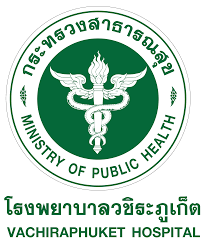 โรงพยาบาลวชิระภูเก็ตกระทรวงสาธารณสุขแบบฟอร์มเปิดเผยการมีผลประโยชน์ทับซ้อนและทุนวิจัย(Conflict of interest and funding form)หมายเลขโครงการวิจัย..............ชื่อโครงการวิจัย:……………………………………………………………………………………………………หมายเลขโครงการวิจัย..............ชื่อโครงการวิจัย:……………………………………………………………………………………………………ชื่อผู้วิจัย:…………………………………………………………….................แผนก/ฝ่าย:……………………………………………………..ส่วนที่ 1: ทุนวิจัยส่วนที่ 1: ทุนวิจัยส่วนที่ 1: ทุนวิจัยส่วนที่ 1: ทุนวิจัยส่วนที่ 1: ทุนวิจัยส่วนที่ 1: ทุนวิจัยส่วนที่ 1: ทุนวิจัยส่วนที่ 1: ทุนวิจัยส่วนที่ 1: ทุนวิจัย1.1แหล่งทุน (ตอบได้มากกว่า 1 ข้อ)แหล่งทุน (ตอบได้มากกว่า 1 ข้อ)แหล่งทุน (ตอบได้มากกว่า 1 ข้อ)แหล่งทุน (ตอบได้มากกว่า 1 ข้อ)จำนวนเงิน (บาท)จำนวนเงิน (บาท)จำนวนเงิน (บาท)จำนวนเงิน (บาท)ไม่มีไม่มีภาควิชา/สถาบัน  ภาควิชา/สถาบัน  บริษัทยา/เภสัชภัณฑ์ บริษัทยา/เภสัชภัณฑ์ อื่นๆ (ระบุ) ……..……………………......อื่นๆ (ระบุ) ……..……………………......รวมทุกรายการ รวมทุกรายการ 1.2เงินตอบแทนผู้วิจัย (ตอบได้มากกว่า 1 ข้อ)เงินตอบแทนผู้วิจัย (ตอบได้มากกว่า 1 ข้อ)เงินตอบแทนผู้วิจัย (ตอบได้มากกว่า 1 ข้อ)เงินเดือนจ่ายตลอดช่วงเวลาโครงการวิจัยเงินเดือนจ่ายตลอดช่วงเวลาโครงการวิจัยเงินเหมาจ่ายต่อโครงการเงินเหมาจ่ายต่อโครงการเงินตอบแทนคิดต่อผู้รับการวิจัย 1 รายเงินตอบแทนคิดต่อผู้รับการวิจัย 1 รายอื่นๆ (ระบุ)…………………………………….……………………..อื่นๆ (ระบุ)…………………………………….……………………..ส่วนที่ 2: การมีผลประโยชน์ทับซ้อนส่วนที่ 2: การมีผลประโยชน์ทับซ้อนส่วนที่ 2: การมีผลประโยชน์ทับซ้อนส่วนที่ 2: การมีผลประโยชน์ทับซ้อนส่วนที่ 2: การมีผลประโยชน์ทับซ้อนส่วนที่ 2: การมีผลประโยชน์ทับซ้อนส่วนที่ 2: การมีผลประโยชน์ทับซ้อนส่วนที่ 2: การมีผลประโยชน์ทับซ้อนส่วนที่ 2: การมีผลประโยชน์ทับซ้อนมีมีไม่มี2.1ท่านหรือสมาชิกในครอบครัวของท่าน ได้รับผลประโยชน์ในบริษัทหรือจากบริษัทที่เป็นผู้ให้ทุนวิจัยหรือไม่ท่านหรือสมาชิกในครอบครัวของท่าน ได้รับผลประโยชน์ในบริษัทหรือจากบริษัทที่เป็นผู้ให้ทุนวิจัยหรือไม่ท่านหรือสมาชิกในครอบครัวของท่าน ได้รับผลประโยชน์ในบริษัทหรือจากบริษัทที่เป็นผู้ให้ทุนวิจัยหรือไม่ท่านหรือสมาชิกในครอบครัวของท่าน ได้รับผลประโยชน์ในบริษัทหรือจากบริษัทที่เป็นผู้ให้ทุนวิจัยหรือไม่ท่านหรือสมาชิกในครอบครัวของท่าน ได้รับผลประโยชน์ในบริษัทหรือจากบริษัทที่เป็นผู้ให้ทุนวิจัยหรือไม่2.2ท่านมีตำแหน่งบริหารหรือตำแหน่งทางงานวิทยาศาสตร์ในบริษัทที่เป็นผู้ให้ทุนวิจัยหรือไม่ท่านมีตำแหน่งบริหารหรือตำแหน่งทางงานวิทยาศาสตร์ในบริษัทที่เป็นผู้ให้ทุนวิจัยหรือไม่ท่านมีตำแหน่งบริหารหรือตำแหน่งทางงานวิทยาศาสตร์ในบริษัทที่เป็นผู้ให้ทุนวิจัยหรือไม่ท่านมีตำแหน่งบริหารหรือตำแหน่งทางงานวิทยาศาสตร์ในบริษัทที่เป็นผู้ให้ทุนวิจัยหรือไม่ท่านมีตำแหน่งบริหารหรือตำแหน่งทางงานวิทยาศาสตร์ในบริษัทที่เป็นผู้ให้ทุนวิจัยหรือไม่2.3ท่านเป็นที่ปรึกษาด้านวิทยาศาสตร์ ด้านการเงิน ด้านกฎหมาย หรือเป็นสมาชิกของคณะวิทยากรที่บรรยายเกี่ยวกับผลิตภัณฑ์ของบริษัทที่เป็นผู้ให้ทุนวิจัยหรือไม่ท่านเป็นที่ปรึกษาด้านวิทยาศาสตร์ ด้านการเงิน ด้านกฎหมาย หรือเป็นสมาชิกของคณะวิทยากรที่บรรยายเกี่ยวกับผลิตภัณฑ์ของบริษัทที่เป็นผู้ให้ทุนวิจัยหรือไม่ท่านเป็นที่ปรึกษาด้านวิทยาศาสตร์ ด้านการเงิน ด้านกฎหมาย หรือเป็นสมาชิกของคณะวิทยากรที่บรรยายเกี่ยวกับผลิตภัณฑ์ของบริษัทที่เป็นผู้ให้ทุนวิจัยหรือไม่ท่านเป็นที่ปรึกษาด้านวิทยาศาสตร์ ด้านการเงิน ด้านกฎหมาย หรือเป็นสมาชิกของคณะวิทยากรที่บรรยายเกี่ยวกับผลิตภัณฑ์ของบริษัทที่เป็นผู้ให้ทุนวิจัยหรือไม่ท่านเป็นที่ปรึกษาด้านวิทยาศาสตร์ ด้านการเงิน ด้านกฎหมาย หรือเป็นสมาชิกของคณะวิทยากรที่บรรยายเกี่ยวกับผลิตภัณฑ์ของบริษัทที่เป็นผู้ให้ทุนวิจัยหรือไม่2.4ท่านมีส่วนร่วมในด้านการเงิน หรือมีส่วนเกี่ยวข้องด้านการเงินของสถาบันกับบริษัทที่เป็นผู้ให้ทุนวิจัย ด้านต่อไปนี้หรือไม่: การจัดซื้อ การขาย การเช่าซื้อ การขึ้นทะเบียน การทำสัญญา ท่านมีส่วนร่วมในด้านการเงิน หรือมีส่วนเกี่ยวข้องด้านการเงินของสถาบันกับบริษัทที่เป็นผู้ให้ทุนวิจัย ด้านต่อไปนี้หรือไม่: การจัดซื้อ การขาย การเช่าซื้อ การขึ้นทะเบียน การทำสัญญา ท่านมีส่วนร่วมในด้านการเงิน หรือมีส่วนเกี่ยวข้องด้านการเงินของสถาบันกับบริษัทที่เป็นผู้ให้ทุนวิจัย ด้านต่อไปนี้หรือไม่: การจัดซื้อ การขาย การเช่าซื้อ การขึ้นทะเบียน การทำสัญญา ท่านมีส่วนร่วมในด้านการเงิน หรือมีส่วนเกี่ยวข้องด้านการเงินของสถาบันกับบริษัทที่เป็นผู้ให้ทุนวิจัย ด้านต่อไปนี้หรือไม่: การจัดซื้อ การขาย การเช่าซื้อ การขึ้นทะเบียน การทำสัญญา ท่านมีส่วนร่วมในด้านการเงิน หรือมีส่วนเกี่ยวข้องด้านการเงินของสถาบันกับบริษัทที่เป็นผู้ให้ทุนวิจัย ด้านต่อไปนี้หรือไม่: การจัดซื้อ การขาย การเช่าซื้อ การขึ้นทะเบียน การทำสัญญา 2.5ท่านได้มอบหมายงานให้นิสิต นักศึกษาระดับปริญญาบัณฑิต หรือหลังปริญญา, ผู้ฝึกงาน เจ้าหน้าที่ ให้ทำโครงการวิจัยที่ได้รับทุนจากบริษัทที่เป็นผู้ให้ทุนวิจัยหรือไม่ ท่านได้มอบหมายงานให้นิสิต นักศึกษาระดับปริญญาบัณฑิต หรือหลังปริญญา, ผู้ฝึกงาน เจ้าหน้าที่ ให้ทำโครงการวิจัยที่ได้รับทุนจากบริษัทที่เป็นผู้ให้ทุนวิจัยหรือไม่ ท่านได้มอบหมายงานให้นิสิต นักศึกษาระดับปริญญาบัณฑิต หรือหลังปริญญา, ผู้ฝึกงาน เจ้าหน้าที่ ให้ทำโครงการวิจัยที่ได้รับทุนจากบริษัทที่เป็นผู้ให้ทุนวิจัยหรือไม่ ท่านได้มอบหมายงานให้นิสิต นักศึกษาระดับปริญญาบัณฑิต หรือหลังปริญญา, ผู้ฝึกงาน เจ้าหน้าที่ ให้ทำโครงการวิจัยที่ได้รับทุนจากบริษัทที่เป็นผู้ให้ทุนวิจัยหรือไม่ ท่านได้มอบหมายงานให้นิสิต นักศึกษาระดับปริญญาบัณฑิต หรือหลังปริญญา, ผู้ฝึกงาน เจ้าหน้าที่ ให้ทำโครงการวิจัยที่ได้รับทุนจากบริษัทที่เป็นผู้ให้ทุนวิจัยหรือไม่ 2.6ในปีที่ผ่านมา ท่านได้รับการสนับสนุนจากบริษัทที่เป็นผู้ให้ทุนวิจัยหรือไม่ ในปีที่ผ่านมา ท่านได้รับการสนับสนุนจากบริษัทที่เป็นผู้ให้ทุนวิจัยหรือไม่ ในปีที่ผ่านมา ท่านได้รับการสนับสนุนจากบริษัทที่เป็นผู้ให้ทุนวิจัยหรือไม่ ในปีที่ผ่านมา ท่านได้รับการสนับสนุนจากบริษัทที่เป็นผู้ให้ทุนวิจัยหรือไม่ ในปีที่ผ่านมา ท่านได้รับการสนับสนุนจากบริษัทที่เป็นผู้ให้ทุนวิจัยหรือไม่           - เข้าประชุมวิชาการ/การประชุมในต่างประเทศ;___0___1___2 ____>2                                   	   - เข้าประชุมวิชาการ/การประชุมในประเทศ;___0___1___2 ____>2          -บรรยายให้เจ้าหน้าที่ของบริษัทที่เป็นผู้ให้ทุนวิจัยหรือไม่;___0___1___2 ____>2          - เข้าประชุมวิชาการ/การประชุมในต่างประเทศ;___0___1___2 ____>2                                   	   - เข้าประชุมวิชาการ/การประชุมในประเทศ;___0___1___2 ____>2          -บรรยายให้เจ้าหน้าที่ของบริษัทที่เป็นผู้ให้ทุนวิจัยหรือไม่;___0___1___2 ____>2          - เข้าประชุมวิชาการ/การประชุมในต่างประเทศ;___0___1___2 ____>2                                   	   - เข้าประชุมวิชาการ/การประชุมในประเทศ;___0___1___2 ____>2          -บรรยายให้เจ้าหน้าที่ของบริษัทที่เป็นผู้ให้ทุนวิจัยหรือไม่;___0___1___2 ____>2          - เข้าประชุมวิชาการ/การประชุมในต่างประเทศ;___0___1___2 ____>2                                   	   - เข้าประชุมวิชาการ/การประชุมในประเทศ;___0___1___2 ____>2          -บรรยายให้เจ้าหน้าที่ของบริษัทที่เป็นผู้ให้ทุนวิจัยหรือไม่;___0___1___2 ____>2          - เข้าประชุมวิชาการ/การประชุมในต่างประเทศ;___0___1___2 ____>2                                   	   - เข้าประชุมวิชาการ/การประชุมในประเทศ;___0___1___2 ____>2          -บรรยายให้เจ้าหน้าที่ของบริษัทที่เป็นผู้ให้ทุนวิจัยหรือไม่;___0___1___2 ____>2          - เข้าประชุมวิชาการ/การประชุมในต่างประเทศ;___0___1___2 ____>2                                   	   - เข้าประชุมวิชาการ/การประชุมในประเทศ;___0___1___2 ____>2          -บรรยายให้เจ้าหน้าที่ของบริษัทที่เป็นผู้ให้ทุนวิจัยหรือไม่;___0___1___2 ____>2          - เข้าประชุมวิชาการ/การประชุมในต่างประเทศ;___0___1___2 ____>2                                   	   - เข้าประชุมวิชาการ/การประชุมในประเทศ;___0___1___2 ____>2          -บรรยายให้เจ้าหน้าที่ของบริษัทที่เป็นผู้ให้ทุนวิจัยหรือไม่;___0___1___2 ____>2          - เข้าประชุมวิชาการ/การประชุมในต่างประเทศ;___0___1___2 ____>2                                   	   - เข้าประชุมวิชาการ/การประชุมในประเทศ;___0___1___2 ____>2          -บรรยายให้เจ้าหน้าที่ของบริษัทที่เป็นผู้ให้ทุนวิจัยหรือไม่;___0___1___2 ____>2          - เข้าประชุมวิชาการ/การประชุมในต่างประเทศ;___0___1___2 ____>2                                   	   - เข้าประชุมวิชาการ/การประชุมในประเทศ;___0___1___2 ____>2          -บรรยายให้เจ้าหน้าที่ของบริษัทที่เป็นผู้ให้ทุนวิจัยหรือไม่;___0___1___2 ____>2          - เข้าประชุมวิชาการ/การประชุมในต่างประเทศ;___0___1___2 ____>2                                   	   - เข้าประชุมวิชาการ/การประชุมในประเทศ;___0___1___2 ____>2          -บรรยายให้เจ้าหน้าที่ของบริษัทที่เป็นผู้ให้ทุนวิจัยหรือไม่;___0___1___2 ____>2          - เข้าประชุมวิชาการ/การประชุมในต่างประเทศ;___0___1___2 ____>2                                   	   - เข้าประชุมวิชาการ/การประชุมในประเทศ;___0___1___2 ____>2          -บรรยายให้เจ้าหน้าที่ของบริษัทที่เป็นผู้ให้ทุนวิจัยหรือไม่;___0___1___2 ____>2          - เข้าประชุมวิชาการ/การประชุมในต่างประเทศ;___0___1___2 ____>2                                   	   - เข้าประชุมวิชาการ/การประชุมในประเทศ;___0___1___2 ____>2          -บรรยายให้เจ้าหน้าที่ของบริษัทที่เป็นผู้ให้ทุนวิจัยหรือไม่;___0___1___2 ____>2          - เข้าประชุมวิชาการ/การประชุมในต่างประเทศ;___0___1___2 ____>2                                   	   - เข้าประชุมวิชาการ/การประชุมในประเทศ;___0___1___2 ____>2          -บรรยายให้เจ้าหน้าที่ของบริษัทที่เป็นผู้ให้ทุนวิจัยหรือไม่;___0___1___2 ____>2          - เข้าประชุมวิชาการ/การประชุมในต่างประเทศ;___0___1___2 ____>2                                   	   - เข้าประชุมวิชาการ/การประชุมในประเทศ;___0___1___2 ____>2          -บรรยายให้เจ้าหน้าที่ของบริษัทที่เป็นผู้ให้ทุนวิจัยหรือไม่;___0___1___2 ____>2          - เข้าประชุมวิชาการ/การประชุมในต่างประเทศ;___0___1___2 ____>2                                   	   - เข้าประชุมวิชาการ/การประชุมในประเทศ;___0___1___2 ____>2          -บรรยายให้เจ้าหน้าที่ของบริษัทที่เป็นผู้ให้ทุนวิจัยหรือไม่;___0___1___2 ____>2          - เข้าประชุมวิชาการ/การประชุมในต่างประเทศ;___0___1___2 ____>2                                   	   - เข้าประชุมวิชาการ/การประชุมในประเทศ;___0___1___2 ____>2          -บรรยายให้เจ้าหน้าที่ของบริษัทที่เป็นผู้ให้ทุนวิจัยหรือไม่;___0___1___2 ____>2          - เข้าประชุมวิชาการ/การประชุมในต่างประเทศ;___0___1___2 ____>2                                   	   - เข้าประชุมวิชาการ/การประชุมในประเทศ;___0___1___2 ____>2          -บรรยายให้เจ้าหน้าที่ของบริษัทที่เป็นผู้ให้ทุนวิจัยหรือไม่;___0___1___2 ____>2          - เข้าประชุมวิชาการ/การประชุมในต่างประเทศ;___0___1___2 ____>2                                   	   - เข้าประชุมวิชาการ/การประชุมในประเทศ;___0___1___2 ____>2          -บรรยายให้เจ้าหน้าที่ของบริษัทที่เป็นผู้ให้ทุนวิจัยหรือไม่;___0___1___2 ____>2          - เข้าประชุมวิชาการ/การประชุมในต่างประเทศ;___0___1___2 ____>2                                   	   - เข้าประชุมวิชาการ/การประชุมในประเทศ;___0___1___2 ____>2          -บรรยายให้เจ้าหน้าที่ของบริษัทที่เป็นผู้ให้ทุนวิจัยหรือไม่;___0___1___2 ____>2          - เข้าประชุมวิชาการ/การประชุมในต่างประเทศ;___0___1___2 ____>2                                   	   - เข้าประชุมวิชาการ/การประชุมในประเทศ;___0___1___2 ____>2          -บรรยายให้เจ้าหน้าที่ของบริษัทที่เป็นผู้ให้ทุนวิจัยหรือไม่;___0___1___2 ____>2          - เข้าประชุมวิชาการ/การประชุมในต่างประเทศ;___0___1___2 ____>2                                   	   - เข้าประชุมวิชาการ/การประชุมในประเทศ;___0___1___2 ____>2          -บรรยายให้เจ้าหน้าที่ของบริษัทที่เป็นผู้ให้ทุนวิจัยหรือไม่;___0___1___2 ____>2          - เข้าประชุมวิชาการ/การประชุมในต่างประเทศ;___0___1___2 ____>2                                   	   - เข้าประชุมวิชาการ/การประชุมในประเทศ;___0___1___2 ____>2          -บรรยายให้เจ้าหน้าที่ของบริษัทที่เป็นผู้ให้ทุนวิจัยหรือไม่;___0___1___2 ____>2          - เข้าประชุมวิชาการ/การประชุมในต่างประเทศ;___0___1___2 ____>2                                   	   - เข้าประชุมวิชาการ/การประชุมในประเทศ;___0___1___2 ____>2          -บรรยายให้เจ้าหน้าที่ของบริษัทที่เป็นผู้ให้ทุนวิจัยหรือไม่;___0___1___2 ____>2          - เข้าประชุมวิชาการ/การประชุมในต่างประเทศ;___0___1___2 ____>2                                   	   - เข้าประชุมวิชาการ/การประชุมในประเทศ;___0___1___2 ____>2          -บรรยายให้เจ้าหน้าที่ของบริษัทที่เป็นผู้ให้ทุนวิจัยหรือไม่;___0___1___2 ____>2